НИЖНЕТАГИЛЬСКАЯ ЕПАРХИЯ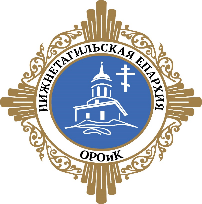 РУССКОЙ ПРАВОСЛАВНОЙ ЦЕРКВИ (МОСКОВСКОГО ПАТРИАРХАТА)ОТДЕЛ РЕЛИГИОЗНОГО ОБРАЗОВАНИЯ И КАТЕХИЗАЦИИ622052, г. Нижний Тагил, ул. Лесная, 20. Тел.: +7 (902) 275-28-31, e-mail: sofya_oro@mail.ru, сайт: tagiloro.ruПОЛОЖЕНИЕ о епархиальном конкурсе исследовательских проектов (видеоролик)«Свет Христов просвещает всех»Общие положенияНастоящее Положение определяет порядок проведения епархиального конкурса исследовательских проектов, состоящих из реферата и видеоролика «Свет Христов просвещает всех» (далее Конкурса) в рамках темы Рождественских чтений 2022 года «К 350-летию со дня рождения Петра I: секулярный мир и религиозность», «Христианизация Урала в эпоху Петра I». Организатором Конкурса является Отдел религиозного образования и катехизации Нижнетагильской епархии. Общее руководство Конкурса осуществляет Оргкомитет, в состав которого входят руководство и специалисты ОРОиК Нижнетагильской епархии. Оргкомитет составляет программу Конкурса, определяет состав жюри и организует информационную поддержку, проводит награждение.Участники:В Конкурсе принимают участие воспитанники и педагоги воскресных школ Нижнетагильской епархии. Цели Конкурса:• пробуждение интереса детей к изучению истории Урала;• формирование представлений об эпохе Петра I с христианской точки зренияЗадачи Конкурса:• познакомить детей с житиями святых, живших на Урале в эпоху Петра I;• сплотить воспитанников воскресной школы и педагогов, создать творческую среду для творческой деятельности; • способствовать развитию творческих способностей воспитанников.Срок проведения Конкурса: с 1 октября 2021 г. по 31 января 2022 г.Подведение итогов: 28 февраля 2022 г.Содержание Конкурса:Воспитанники и педагоги воскресной школы, подавшие заявку на участие, создают творческую команду, которая работает совместно над Проектом.Команда выбирает:руководителя Проекта – педагога, помощника руководителя – воспитанника ВШ, который помогает руководителю организовать работу в рамках реализации проекта, выполняет поручения. тему Проекта в рамках общей темы из предложенных ниже. Руководитель проекта:Присылает заполненную заявку (Приложение №1) на участие в конкурсе на электронную почту Отдела религиозного образования и катехизации Нижнетагильской епархии: sofya_oro@mail.ru   с 5 по 15 октября 2021 года составляет график мероприятий (Приложение №3) по Проекту и присылает на электронную почту Отдела религиозного образования и катехизации Нижнетагильской епархии: sofya_oro@mail.ru   с 5 по 15 октября 2021 года. Темы Проектов:• Местночтимые святые – свт. Иоанн Тобольский, св. прав. Симеон Верхотурский, св. Далмат Исетский.• Свято-Николаевский Верхотурский монастырь •  Храмы и часовни Демидовского Урала 1-й четверти XVIII века.• Верхотурье – духовный центр Урала.• Невьянская икона.• Свободная тема в контексте общей темы «Христианизация Урала в эпоху Петра I».По выбранной теме воспитанники ищут исторические материалы и сведения, на основе которых:пишут реферат, в котором раскрывается тема Проекта, до 13 декабря 2021 года;после получения рецензии на реферат от ОРОиК, команда проекта приступает к созданию видеоролика, видеоролик должен быть готов к 17 января 2022 годапроводят внутришкольное мероприятие, посвященное теме года (региональный этап Рождественских чтений), тем самым знакомят остальных воспитанников ВШ, прихожан с рефератом и видеороликом в период с 17 января по 31 января 2022 года;Видеоролик выкладывают на ЯндексДиск и формируют письмо, к которому прикреплён реферат, статья о внутришколном мероприятии и  указана ссылка, по которой выложен видеоролик и фотографии с внутришкольного мероприятия. Письмо присылают на электронную почту Отдела религиозного образования и катехизации Нижнетагильской епархии: sofya_oro@mail.ru   до  1 февраля 2022 года.  Этапы Конкурса и сроки:Требования к ПроектуТребования к реферату:Соответствие выбранной теме.Оформление согласно структуре реферата (Приложение №2)Размер реферата 10- 15 листов чистого текстаСтруктура реферата:Титульный лист: выбранная тема, школа, благочиние, город, авторы, руководитель.   Введение: актуальность,цель, задачи. Содержание: главы, параграфы.Заключениеобщий вывод Список литературы.Ссылки в текстеПриложения: тексты, иллюстрации, фотографии Технические требования, предъявляемые к видеоролику:Продолжительность: от 7 до 10 минут.Формат AVI, MOV, MPEG, МP4.Минимальное разрешение видеоролика – не менее 1280х720. Ориентация – горизонтальная!При монтаже видео могут использоваться фотографии, а также видеоматериалы, находящиеся в открытом доступе.На конкурс не принимаются видео, не соответствующие тематике Конкурса.Требования к оформлению заставки ролика:Название проектаНазвание школыГород, село, поселокБлагочиниеСписок авторов и участников ролика (могут быть в начале или в конце ролика, в зависимости от режиссерского замысла).Порядок награжденияВ период с 1 февраля по 28 февраля 2022 года жюри конкурса знакомится с представленными на конкурс Проектами, пишет экспертное заключение. В рамках каждой из предоставленных тем возможно до 3-х призовых мест, им высылаются дипломы в формате PDF, с возможностью последующей печати, на указанный в их заявке адрес электронной почты в период с 28 февраля по 10 марта 2022 года.Остальным участникам конкурса высылаются сертификаты участника в формате PDF, также на указанный в заявке адрес электронной почты в период с 1 февраля по 10 марта 2022 года. По всем организационным вопросам обращаться в Отдел религиозного образования и катехизации Нижнетагильской Епархии, г. Нижний Тагил, ул. Лесная, 20; тел. +7 (902) 275-28-31, e-mail: sofya_oro@mail.ru.Приложение № 1к Положению о «Епархиальном конкурсе исследовательских проектов «Свет Христов просвещает всех»»НИЖНЕТАГИЛЬСКАЯ ЕПАРХИЯРУССКОЙ ПРАВОСЛАВНОЙ ЦЕРКВИ (МОСКОВСКОГО ПАТРИАРХАТА)ОТДЕЛ РЕЛИГИОЗНОГО ОБРАЗОВАНИЯ И КАТЕХИЗАЦИИ___________________________________________________________________________________ЗАЯВКА на участие в епархиальном конкурсе исследовательских проектов «Свет Христов просвещает всех»Контактный телефон руководителя проекта________________________Электронный адрес руководителя проект ____________________________Лицо ответственное за заполнение заявки (ФИО полностью) _______________________________Приложение №2 к Положению о «Епархиальном конкурсе исследовательских проектов «Свет Христов просвещает всех»»Образец оформления рефератаОбразец Титульный листНИЖНЕТАГИЛЬСКАЯ ЕПАРХИЯРУССКОЙ ПРАВОСЛАВНОЙ ЦЕРКВИ (МОСКОВСКОГО ПАТРИАРХАТА)БлагочиниеГородШколаТема исследовательского проекта Авторы: Руководитель:Город 2021 Образец Содержание Введение Глава 1. 1.2.1.3.Глава 2. 2.1.2.2. Заключение Список литературы Приложения Приложение №3 к Положению о «Епархиальном конкурсе исследовательских проектов «Свет Христов просвещает всех»»Примерный план мероприятий Проекта в рамках конкурса «Свет Христов просвещает всех»Отправка заявки для участия в КонкурсеОтправить план работы над Проектом (одним письмом)Прислать в ОРОиК на адрес электронной почты sofya_oro@mail.ru С 5 октября по 15 октября 2021 г.Методический семинар, проводимый сотрудниками ОРОиК ZOOM-конференция4 октября 2021 г.  17.00 Подключиться к конференции Zoomhttps://us02web.zoom.us/j/86579176037?pwd=b2N1NFk3cUZBUC84WmxKYnVPa0hTQT09Идентификатор конференции: 865 7917 6037Код доступа: 849767Создание команды Проекта. Составление графика Проекта.Прислать в ОРОиК на адрес электронной почты sofya_oro@mail.ruС 5 октября по  по 31 октября 2021 г. Сбор информации,  изучение исторических источниковСрок определяет руководитель Проекта ВШ Написание реферата и создание Прислать в ОРОиК на адрес электронной почты sofya_oro@mail.ruС 15 ноября по 13 декабря 2021 года Создание видеороликаПосле получения рецензии до 17 января 2022 годаПроведение Мероприятия  (школьное или приходское) – презентация реферата и демонстрация видеоролика С 17 февраля 2022 попо 31 января 2022 г.Отправка Проекта (реферат, видеоролик, фотографии и статья о внутришкольном мероприятии)Прислать в ОРОиК на адрес электронной почты sofya_oro@mail.ru Фото и статью о мероприятии для размещении на информационных площадках отдела До 31 января 2022Подведение итогов Конкурса До 28 февраля 2022 г.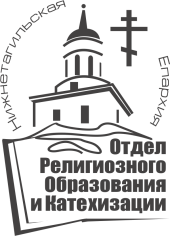 АДРЕСИ ТЕЛЕФОН СайтE-mail                        Храм в честь Воскресения Христова:г. Нижний Тагил. ул. Лесная, 20,телефон +7(902)275-28-31Tagiloro.rusofya_oro@mail.ruНазвание ВШ Город(поселок)Благочиние Название храма к которому относится ВШ Тема выбранная для создания ПроектаРуководитель ПроектаДата на выбор Мероприятие Ответственный Пояснение ОРОиК03.10.202110.10.2021Собрание участников проекта На собрание приглашаются воспитанники ВШ и педагоги, где создается команда, выбирается тема Проекта, распределяются Обязанности: кто где ищет исторический материал, кто работает с книгами, кто будет писать реферат, кто занимается видео и пр. 05.10.202110.10.2021Составление заявкиСоставляет руководитель Семинар по проведению конкурса Проектов Участвуют руководители ВШ и взрослые участники проекта, педагогиСбор исторического Материала  Составить расписание,когда руководитель и команда Проекта будут работать с текстами и историческим материалом.Написание рефератаПоставить в график встречи с руководителем Проекта и того, кто пишет реферат.Мероприятие, на котором всех (дети ВШ и прихожане) познакомят с рефератом Дата мероприятия, подготовка к нему.Отсылка реферата в ОРОиК Дату запланироватьНаписание сценария видно ролика. Работа над материалом, съемка.Все даты устанавливаются на усмотрение команды ПроектаОтправка видео ролика Дату запланировать